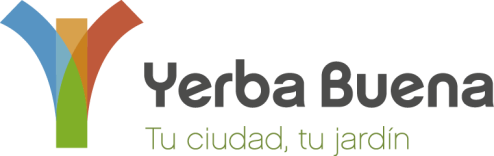 MUNICIPALIDAD DE YERBA BUENASecretaría de Políticas SocialesLICITACIÓN PÚBLICALEY DE OBRAS PUBLICAS Nº 5.854/87 Y SU DECRETO REGLAMENTARIO Nº 1.534/3/87.LICITACION Nº -------------“RED PEATONAL BARRIO SAN EXPEDITO Y OTROS”Presupuesto Oficial: $ 5.800.000 (Son Pesos: Cinco Millones Ochocientos Mil ).Plazo de Ejecución: 2 (Dos) Meses.Precio del Pliego: $ 1.000,00 (Son Pesos: Un mil con 00/100).Sistema de Contratación: AJUSTE ALZADO.Venta de Pliegos, consultas e informes: Dirección de Administración  – Oficina de Compras – Municipalidad de Yerba Buena - Tucumán, desde 08:00 hs.  hasta 13:00 hs.Fecha y Lugar de Apertura: ----------------- a hs:--------------- en  Sala de Reuniones de la Intendencia - Av. Aconquija 1991 – Yerba Buena -  TUCUMAN - Funcionario Responsable: C.P.N. Hernán Gánem  y Lic. Erika Brandenburg . Las Propuestas deberán ajustarse en un todo de acuerdo al Pliego del LlamadoENERO de 2.018MEMORIA DESCRIPTIVAPRESUPUESTO OFICIALANÁLISIS DE PRECIOSPLAN DE TRABAJO Y CURVA DE INVERSIÓNPROPUESTAPLANOS